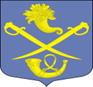 Российская Федерация Администрация муниципального образованияБудогощское городское поселениеКиришского  муниципального  районаЛенинградской областиПостановление От  08.04.2019   № 122    [Об утверждении муниципальной программы «Профилактика нарушений обязательных требований на 2019-2020годы в сфере муниципальногожилищного контроля» администрации Будогощское городское поселение Киришского муниципального района Ленинградской области]	В соответствии с требованием Киришской городской прокуратуры, Постановления Правительства РФ от 26 декабря 2018 г. № 1680 «Об утверждении общих требований к организации и осуществлению органами государственного контроля (надзора),  органами муниципального контроля мероприятий по профилактике нарушений обязательных требований, требований, установленных муниципальными правовыми актами» Администрация муниципального образования Будогощское городское поселение Киришского муниципального района Ленинградской области ПОСТАНОВЛЯЕТ:1. Утвердить муниципальную программу «Профилактика нарушений обязательных требований на 2019-2020 годы в сфере муниципального жилищного контроля, согласно приложению.2. Специалисту 1 категории администрации поселения Павлюк Н.С. опубликовать постановление в газете «Будогощский Вестник» и разместить на официальном сайте поселения.3.Настоящее постановление вступает в силу после официального опубликования.4. Контроль за исполнением настоящего постановления оставляю за собой.Глава администрации							И. Е. РезинкинРазослано: в дело-2, специалисту по жилищно-коммунальному хозяйству - 1.Приложение к постановлению администрации Будогощское городское поселение Киришского муниципального района Ленинградской областиот  08.04.2019 № 122Программапрофилактики нарушений обязательных требований в сфере муниципального жилищного контроля на 2019 год и плановый период 2020 – 2021годов  администрации Будогощское городское поселение Киришского муниципального района Ленинградской областиПравовые основания разработки программы:Федеральный закон от 26.12.2008 № 294-ФЗ «О защите прав юридических лиц и индивидуальных предпринимателей при осуществлении государственного контроля (надзора) и муниципального контроля»; Постановление Правительства РФ от 26.12.2018 г. № 1680 «Об утверждении общих требований к организации и осуществлению органами государственного контроля (надзора), органами муниципального контроля мероприятий по профилактике нарушений обязательных требований, требований, установленных муниципальными правовыми актами»;Административный регламент осуществления муниципального жилищного контроля на территории Будогощского городского поселения Киришского муниципального района Ленинградской области, утвержденный постановлением администрации Будогощского городского поселения Киришского муниципального района Ленинградской области от 04.09.2012 г. № 53Цели программы:- сокращение количества нарушений юридическими лицами и индивидуальными предпринимателями (далее – субъекты профилактики) обязательных требований, установленных в отношении муниципального жилищного фонда федеральными законами и законами Ленинградской области в области жилищных отношений, а также муниципальными правовыми актами поселения; - обеспечение доступности информации об обязательных требованиях в отношении муниципального жилищного фонда.Задачи программы: - выявление и устранение причин, факторов и условий, способствующих нарушениям субъектами профилактики обязательных требований законодательства в отношении муниципального жилищного фонда;- повышение уровня правовой грамотности субъектов профилактики в отношении муниципального жилищного фонда; - повышение прозрачности системы контрольной деятельности органов местного самоуправленияСроки и этапы реализации программы:2019 год и плановый период 2020-2021 годовОжидаемые конечные результаты:- минимизирование количества нарушений субъектами профилактики обязательных требований законодательства в отношении муниципального жилищного фонда;- увеличение доли законопослушных подконтрольных субъектов; - снижение уровня административной нагрузки на подконтрольные субъектыРаздел 1. Анализ и оценка состояния подконтрольной сферы Настоящая программа предусматривает комплекс мероприятий по профилактике нарушений обязательных требований законодательства в отношении муниципального жилищного фонда, оценка соблюдения которых является предметом муниципального жилищного контроля, осуществляемого Администрацией Будогощского городского поселения Киришского муниципального района Ленинградской области. 1.1. Сведения об осуществлении состояния подконтрольной сферы свидетельствуют о проведении проверок муниципального жилищного контроля в период 2016-2018 гг. на территории Будогощского городского поселения Киришского муниципального района Ленинградской области:Контрольная деятельность в сфере муниципального жилищного контроля Администрацией Будогощского городского поселения Киришского муниципального района Ленинградской области в 2016,2018 гг. не осуществлялась ввиду отсутствия планов проверок. Для проведения внеплановых проверок в указанный период времени отсутствовали основания проведения таких проверок. 1.2. Описание типов и видов подконтрольных субъектов. Подконтрольными субъектами являются юридические лица, индивидуальные предприниматели, осуществляющие хозяйственную и (или) иную деятельность на территории Будогощского городского поселения Киришского муниципального района Ленинградской области. Количество подконтрольных субъектов по состоянию на 1 января 2019 г. составило 1 ед. 1.3. Обязательные требования, требования, установленные муниципальными правовыми актами, оценка соблюдения которых является предметом муниципального контроля  Обязательные требования в сфере жилищных правоотношений: а) соблюдение требований жилищного законодательства: - исключающих возникновение угрозы причинения вреда жизни, здоровью граждан, вреда окружающей среде, объектам культурного наследия; - к порядку создания товарищества собственников жилья, жилищного, жилищно-строительного или иного специализированного потребительского кооператива; - к уставу товарищества собственников жилья, жилищного, жилищно-строительного или иного специализированного потребительского кооператива и порядку внесения изменений в устав такого товарищества или такого кооператива; - к порядку принятия собственниками помещений в многоквартирном доме решения о выборе юридического лица независимо от организационно-правовой формы или индивидуального предпринимателя, осуществляющих деятельность по управлению многоквартирным домом (далее - управляющая организация), в целях заключения с управляющей организацией договора управления многоквартирным домом, решения о заключении с управляющей организацией договора оказания услуг и (или) выполнения работ по содержанию и ремонту общего имущества в многоквартирном доме, решения о заключении договоров оказания услуг по содержанию и (или) выполнению работ по ремонту общего имущества в многоквартирном доме с лицами, осуществляющими соответствующие виды деятельности (при непосредственном управлении многоквартирным домом собственниками помещений в таком доме), к порядку утверждения условий таких договоров и их заключения; - к порядку содержания общего имущества собственников помещений в многоквартирном доме и осуществлению текущего и капитального ремонта общего имущества в данном доме; б) соблюдение управляющей организацией обязательств, предусмотренных договором управления многоквартирным домом; в) недопущение нарушений в области применения предельных (максимальных) индексов изменения размера вносимой гражданами платы за коммунальные услуги; г) недопущение проживания в жилом помещении, являющимся муниципальной собственностью, без наличия на то оснований. 1.4. Описание ключевых наиболее значимых рисков. Ключевыми рисками для целей осуществления муниципального жилищного контроля являются: а) нарушение требований жилищного законодательства: - влекущих возникновение угрозы причинения вреда жизни, здоровью граждан;- к порядку создания товарищества собственников жилья, жилищного, жилищно-строительного или иного специализированного потребительского кооператива; - к уставу товарищества собственников жилья, жилищного, жилищно-строительного или иного специализированного потребительского кооператива и порядку внесения изменений в устав такого товарищества или такого кооператива; - к порядку принятия собственниками помещений в многоквартирном доме решения о выборе юридического лица независимо от организационно-правовой формы или индивидуального предпринимателя, осуществляющих деятельность по управлению многоквартирным домом (далее - управляющая организация), в целях заключения с управляющей организацией договора управления многоквартирным домом, решения о заключении с управляющей организацией договора оказания услуг и (или) выполнения работ по содержанию и ремонту общего имущества в многоквартирном доме, решения о заключении договоров оказания услуг по содержанию и (или) выполнению работ по ремонту общего имущества в многоквартирном доме с лицами, осуществляющими соответствующие виды деятельности (при непосредственном управлении многоквартирным домом собственниками помещений в таком доме), к порядку утверждения условий таких договоров и их заключения; - к порядку содержания общего имущества собственников помещений в многоквартирном доме и осуществлению текущего и капитального ремонта общего имущества в данном доме; б) нарушение управляющей организацией обязательств, предусмотренных договором управления многоквартирным домом; в) нарушения в области применения предельных (максимальных) индексов изменения размера вносимой гражданами платы за коммунальные услуги; г) пользование жилым помещением муниципального жилищного фонда без наличия на то оснований; Учитывая тот факт, что в период 2016,2018 гг. проверок муниципального жилищного контроля не проводилось, провести анализ и дать оценку рисков причинения вреда охраняемым законом ценностям не представляется возможным. 1.5. Описание текущих и ожидаемых тенденций, которые могут оказать воздействие на состояние подконтрольной сферы в период реализации программы      Совершенствование нормативной правовой базы правоотношений в жилищной сфере, дифференциация обязательных требований в зависимости от категории подконтрольных субъектов, повышение квалификации руководителей и сотрудников подконтрольных субъектов могут способствовать снижению количества правонарушений в соответствующих сферах деятельности. В то же время, несоблюдение хозяйствующими субъектами обязательных требований может привести к случаям причинения крупного ущерба. 1.6. Описание текущего уровня развития профилактической деятельности. В целях профилактики нарушений обязательных требований законодательства на официальном сайте Будогощского городского поселения размещено положение о муниципальном жилищном контроле и  административный регламент по осуществлению администрацией муниципального жилищного контроля во вкладке «Норматворчество» По всем поступающим от хозяйствующих субъектов вопросам в части осуществления муниципального жилищного контроля должностными лицами Администрации Будогощского городского поселения даются компетентные разъяснения и консультации. Раздел 2. Основные цели и задачи профилактической работы 2.1. Цели профилактической работы: - сокращение количества нарушений юридическими лицами и индивидуальными предпринимателями (далее – субъекты профилактики) обязательных требований, установленных в отношении муниципального жилищного фонда федеральными законами и законами Ленинградской области в области жилищных отношений, а также муниципальными правовыми актами  поселения. 2.2. Проведение профилактических мероприятий позволит решить следующие задачи: - выявление и устранение причин, факторов и условий, способствующих нарушениям субъектами профилактики обязательных требований законодательства в отношении муниципального жилищного фонда; - повышение уровня правовой грамотности субъектов профилактики в отношении муниципального жилищного фонда; - повышение прозрачности системы контрольной деятельности органов местного самоуправления2.3. Настоящая программа призвана обеспечить к 2021 году создание условий для снижения случаев нарушения в отношении муниципального жилищного фонда, повышения результативности и эффективности контроля, формирования заинтересованности подконтрольных субъектов в соблюдении обязательных требований. Раздел 3. Мероприятия программыМероприятия программы представляют собой комплекс мер, направленных на достижение целей и решение основных задач настоящей Программы. Перечень мероприятий Программы, сроки их реализации и ответственные исполнители приведены в Плане-графике профилактических мероприятий на 2019 год, а также на последующие два года реализации программы (Приложение 1). План-график профилактических мероприятий сформирован для муниципального жилищного контроля, осуществляемого администрацией Будогощского городского поселения. В Программу возможно внесение изменений и корректировка перечня мероприятий в связи с необходимостью осуществления профилактических мер в отношении муниципального жилищного фонда, выявленных в ходе плановых и внеплановых проверок, проведенных должностными лицами администрации поселения в 2019 году. Раздел 4. Оценка эффективности ПрограммыМетодика оценки эффективности и результативности профилактических мероприятий предназначена способствовать максимальному достижению общественно значимых результатов снижения, причиняемого подконтрольными субъектами вреда (ущерба) охраняемым законом ценностям, при проведении профилактических мероприятий представлена в Приложении 2 к настоящей Программе.Приложение 1 к Программе профилактики нарушений обязательных требований в сфере муниципального жилищного контроля на 2019 год и плановый период 2020 – 2021годов  администрации Будогощское городское поселение Киришского муниципального района Ленинградской областиПлан-графикпрофилактических мероприятий на 2019 год План-график профилактических мероприятий на плановый период 2020-2021 гг.Приложение 2к Программе профилактики нарушений обязательных требований в сфере муниципального жилищного контроля на 2019 год и плановый период 2020 – 2021годов  администрации Будогощское городское поселение Киришского муниципального района Ленинградской областиМетодика оценки эффективности и результативности профилактических мероприятий к показателям качества профилактической деятельности Администрации Будогощского городского поселения относятся следующие: 1. Количество выданных предостережений; 2. Количество субъектов, которым выданы предостережения; 3. Информирование юридических лиц, индивидуальных предпринимателей по вопросам соблюдения обязательных требований, оценка соблюдения которых является предметом муниципального жилищного контроля на территории Будогощского городского поселения Киришского муниципального района Ленинградской области, в том числе посредством размещения на официальном сайте Будогощского городского поселения руководств (памяток), информационных статей.Годы201620172018Количество проведенных проверок01Общее количество юридических лиц и индивидуальных предпринимателей, в отношении которых проводились плановые, внеплановые проверки010Общее количество проверок, по итогам проведения которых выявлены правонарушения010Выявлено правонарушений020№ п/пНаименование мероприятия по профилактике нарушений обязательных требованийОтветственные исполнителиПериодичность проведения, сроки исполненияАдресаты мероприятияОжидаемые результаты проведения мероприятий1.Актуализация размещенных на официальном сайте Будогощского городского поселения перечней нормативных правовых актов (далее – НПА), содержащих обязательные требования, оценка соблюдения которых является предметом муниципального жилищного контроляСпециалист администрацииПо мере необходимости (в случае отмены действующих или принятия новых нормативных правовых актов, мониторинг НПА ежемесячно)Юридические лица, индивидуальные предприниматели, осуществляющие хозяйственную и (или) иную деятельностьПовышение информированности подконтрольных субъектов о действующих обязательных требованиях2.Информирование юридических лиц, индивидуальных предпринимателей по вопросам соблюдения обязательных требований, оценка соблюдения которых является предметом контроля, в том числе посредством размещения на официальном сайте Будогощского городского поселения руководств (памяток) по соблюдению обязательных требованийСпециалист администрацииПо мере обращенияЮридические лица, индивидуальные предприниматели, осуществляющие хозяйственную и (или) иную деятельность Повышение информированности подконтрольных субъектов о действующих обязательных требованиях 3.Размещение на официальном сайте Будогощское городское поселение комментариев о содержании новых нормативных правовых актов, устанавливающих обязательные требования, внесенных изменениях в действующие акты, сроках и порядке вступления их в действие, а также рекомендаций о проведении необходимых организационных, технических мероприятиях, направленных на внедрение и обеспечение соблюдения обязательных требований.Специалист администрацииНе позднее 2 месяцев с даты установления новых, изменений или отмене действующих обязательных требованийЮридические лица, индивидуальные предприниматели, осуществляющие хозяйственную и (или) иную деятельностьПовышение информированности подконтрольных субъектов об установлении новых, изменении или отмене действующих обязательных требований4.Обобщение практики осуществления администрацией Будогощского городского поселения муниципального жилищного контроля Специалист администрациифевраль, сентябрьЮридические лица индивидуальные предприниматели, осуществляющие хозяйственную и (или) иную деятельностьПредотвращение нарушений обязательных требований5.Выдача юридическим лицам, индивидуальным предпринимателям предостережений о недопустимости нарушения обязательных требований законодательства в отношении муниципального жилищного фондаСпециалист администрациифевраль, сентябрь 2019 годаЮридические лица индивидуальные предприниматели, осуществляющие хозяйственную и (или) иную деятельностьПредотвращение нарушений обязательных требований6.Проведение мероприятий по оценке эффективности и результативности профилактических мероприятий с учетом целевых показателей, установленных в разделе 4 ПрограммыСпециалист администрацииЕжегодно, не позднее 1 апреля года, следующего за отчетнымЮридические лица, индивидуальные предприниматели, осуществляющие хозяйственную и (или) иную деятельностьДоклад об эффективности и результативности профилактических мероприятий за отчетный (прошедший) год7.Подготовка руководств, разъяснений по соблюдению обязательных требованийСпециалист администрацииПо мере необходимостиЮридические лица, индивидуальные предприниматели, осуществляющие хозяйственную и (или) иную деятельностьПовышение информированности подконтрольных субъектов о действующих обязательных требований№ п/пНаименование мероприятия по профилактике нарушений обязательных требованийОтветственные исполнителиПериодичность проведения, сроки исполненияАдресаты мероприятияОжидаемые результаты проведения мероприятий1.Актуализация размещенных на официальном сайте Будогощского городского поселения перечней нормативных правовых актов (далее – НПА), содержащих обязательные требования, оценка соблюдения которых является предметом муниципального жилищного контроля Специалист администрацииПо мере необходимости (в случае отмены действующих или принятия новых нормативных правовых актов, мониторинг НПА ежемесячно)Юридические лица, индивидуальные предприниматели, осуществляющие хозяйственную и (или) иную деятельностьПовышение информированности подконтрольных субъектов о действующих обязательных требованиях2.Информирование юридических лиц, индивидуальных предпринимателей по вопросам соблюдения обязательных требований, оценка соблюдения которых является предметом муниципального жилищного контроля, в том числе посредством размещения на официальном сайте поселения руководств (памяток) по соблюдению обязательных требований.Специалист администрацииПо мере обращенияЮридические лица, индивидуальные предприниматели, осуществляющие хозяйственную и (или) иную деятельностьПовышение информированности подконтрольных субъектов о действующих обязательных требованиях3.Размещение на официальном сайте Администрации поселения комментариев о содержании новых нормативных правовых актов, устанавливающих обязательные требования, внесенных изменениях в действующие акты, сроках и порядке вступления их в действие, а также рекомендаций о проведении необходимых организационных, технических мероприятиях, направленных на внедрение и обеспечение соблюдения обязательных требований.Специалист администрацииНе позднее 2 месяцев с даты установления новых, изменений отмене действующих обязательных требованийПовышение информированности подконтрольных субъектов о действующих обязательных требованиях4.Обобщение практики осуществления Администрацией Будогощского городского поселения муниципального контроля Специалист администрациифевраль, сентябрь 2019 годаЮридические лица, индивидуальные предприниматели, осуществляющие хозяйственную и (или) иную деятельностьПредотвращение нарушений обязательных требований 5.Выдача юридическим лицам, индивидуальным предпринимателям предостережений о недопустимости нарушения обязательных требований законодательства, в отношении муниципального жилищного фондаСпециалист администрацииВ случаях, предусмотренных частью 5 статьи 8.2 Федерального закона от 26.12.2008 №294-ФЗЮридические лица, индивидуальные предприниматели, осуществляющие хозяйственную и (или) иную деятельностьПредотвращение нарушений обязательных требований6.Проведение мероприятий по оценке эффективности и результативности профилактических мероприятий с учетом целевых показателей, установленных в разделе 4 ПрограммыСпециалист администрацииЕжегодно не позднее 1 апреля года, следующего за отчетнымЮридические лица, индивидуальные предприниматели, осуществляющие хозяйственную и (или) иную деятельностьДоклад об эффективности и результативности профилактических мероприятий за отчетный (прошедший) год7.Подготовка руководств, разъяснений по соблюдению обязательных требованийСпециалист администрацииПо мере необходимостиЮридические лица, индивидуальные предприниматели, осуществляющие хозяйственную и (или) иную деятельностьПовышение информированности подконтрольных субъектов о действующих обязательных требований